Name of journal: World Journal of GastroenterologyESPS Manuscript NO: 31563Manuscript Type: ORIGINAL ARTICLEProspective StudySpectral computed tomography in advanced gastric cancer: Can iodine concentration non-invasively assess angiogenesis?Chen XH et al. Spectral CT study in gastric cancerXiao-Hua Chen, Ke Ren, Pan Liang, Yaru Chai, Kui-Sheng Chen, Jian-Bo GaoXiao-Hua Chen, Pan Liang, Yaru Chai, Jian-Bo Gao, Department of Radiology, The First Affiliated Hospital of Zhengzhou University, Zhengzhou 450052, Henan Province, ChinaKe Ren, Surgery of Gastroenterology, Luohe Central Hospital, Luohe 462000, Henan Province, ChinaKui-Sheng Chen, Department of Pathology, The First Affiliated Hospital of Zhengzhou University, Zhengzhou 450052, Henan Province, ChinaAuthor contributions: Chen XH and Ren K performed the research, data analysis and wrote the paper; Liang P contributed to the statistical analysis; Chai Y collected the data and assigned the forms; Chen KS performed the pathological examinations; Gao JB designed the research and contributed to the paper revisions.Supported by the National Natural Science Foundation of China, No.81271573.Institutional review board statement: The study was reviewed and approved by the institutional review boards of the First Affiliated Hospital of Zhengzhou University. Informed consent statement: All study participants provided informed written consent prior to study enrollment.Conflict-of-interest statement: The authors declare no conflicts of interest.Data sharing statement: No additional data are available.Open-Access: This article is an open-access article which was selected by an in-house editor and fully peer-reviewed by external reviewers. It is distributed in accordance with the Creative Commons Attribution Non Commercial (CC BY-NC 4.0) license, which permits others to distribute, remix, adapt, build upon this work non-commercially, and license their derivative works on different terms, provided the original work is properly cited and the use is non-commercial. See: http://creativecommons.org/licenses/by-nc/4.0/Manuscript source: Unsolicited manuscriptCorrespondence to: Dr. Jian-Bo Gao, Department of Radiology, The First Affiliated Hospital of Zhengzhou University, No. 1, East Jianshe Road, Zhengzhou 450052, Henan Province, China. jianbogaochina@163.comTelephone: +86-371-67966890          Fax: +86-371-66970906Received: November 24, 2016Peer-review started: November 26, 2016First decision: January 10, 2017Revised: January 19, 2017Accepted: February 7, 2017Article in press:Published online:AbstractAIMTo investigate the correlation of iodine concentration (IC) generated by spectral computed tomography (CT) with micro-vessel density (MVD) and vascular endothelial growth factor (VEGF) expression in patients with advanced gastric carcinoma (GC).METHODSThirty-four advanced GC patients underwent abdominal enhanced CT in the gemstone spectral imaging mode. The IC of the primary lesion in the arterial phase (AP) and venous phase (VP) were measured, and were then normalized against that in the aorta to provide the normalized IC (nIC). MVD and VEGF were detected by immunohistochemical assays, using CD34 and VEGF-A antibodies, respectively. Correlations of nIC with MVD, VEGF, and clinical-pathological features were analyzed.RESULTSBoth nICs correlated linearly with MVD and were higher in the primary lesion site than in the normal control site, but were not correlated with VEGF expression. After stratification by clinical-pathological subtypes, nIC-AP showed a statistically significant correlation with MVD, particularly in the group with tumors at stage T4, without nodular involvement, of a mixed Lauren type, where the tumor was located at the antrum site, and occurred in female individuals. nIC-VP showed a positive correlation with MVD in the group with the tumor at stage T4 and above, had nodular involvement, was poorly differentiated, was located at the pylorus site, of a mixed and diffused Lauren subtype, and occurred in male individuals. nIC-AP and nIC-VP showed significant differences in terms of histological differentiation and Lauren subtype.CONCLUSIONThe IC detected by spectral CT correlated with the MVD. nIC-AP and nIC-VP can reflect angiogenesis in different pathological subgroups of advanced GC.Key words: Gastric cancer; Iodine concentration; Spectral computed tomography; Micro-vessel density; Vascular endothelial growth factor© The Author(s) 2017. Published by Baishideng Publishing Group Inc. All rights reserved.Core tip: We investigated the correlation between iodine concentration (IC) value generated from spectral CT and angiogenesis in gastric cancer (GC) with clinical-pathological data. Our results showed that normalized IC (nIC) in both the arterial (AP) and venous phases (VP) had a positive linear correlation with MVD. nIC-AP reflected the angiogenesis in relatively earlier and well-differentiated GC, while nIC-VP reflected this in further advanced and poorly differentiated GC. Spectral CT with quantitative IC value offers a new choice for evaluating the angiogenesis of gastric cancer noninvasively.Chen XH, Ren K, Liang P, Chai YR, Chen KS, Gao JB. Spectral computed tomography in advanced gastric cancer: Can iodine concentration non-invasively assess angiogenesis? World J Gastroenterol 2017; In pressINTRODUCTIONDespite a recent decrease, gastric cancer (GC) remains the most common cancer and is the third leading cause of cancer-related death globally[1]. In China, the incidence and mortality rates of GC remain high, and the vast majority of cases are in the advanced stage[2], which requires more attention. Angiogenesis is fundamental to the growth, invasion, and metastasis of GC, and greatly influences the response to anti-tumor therapies[3]. To date, the standard method for studying angiogenesis has been histopathological counting of micro-vessel density (MVD), which is specimen- and immunostaining-dependent. This is impractical in advanced patients undergoing anti-angiogenesis or chemotherapy. Compared with MVD counting, using preoperative imaging modalities for the noninvasive assessment of tumor angiogenesis is more acceptable and feasible. A previous study has revealed that MVD, vascular endothelial growth factor (VEGF), and the absolute enhanced value show some positive correlations with conventional contrast-enhanced computed tomography (CT)[4]. Additionally, CT perfusion has shown the potential for evaluating tumor angiogenesis[5,6], but the complicated measurement and high radiation dosage have limited the extensive application of CT in this regard.The recently developed spectral CT yields material-decomposition (MD) images that can quantitatively map the iodine concentration (IC) of the tissue in enhanced images. This IC value has been proven to show a strong correlation with the actual iodine concentration in the phantom[7]. Recently, preliminary studies have reported the use of the IC value to differentiate benign and malignant lesions, to find embolisms, and to evaluate the efficacy of anticancer therapy[8-11]. Particularly in the evaluation of neoadjuvant chemotherapy of GC, the IC value was proven to be a more robust imaging biomarker than the morphology index[11]. However, it was not clear how this correlated with radiological-pathological features. On the other hand, the IC value has shown a correlation with vascularization in solid tumors, such as pancreatic carcinoma, hepatocarcinoma, and non-small-cell lung cancer [12-14], while there has been no such report for GC, to provide a basis for using image indicators, other than morphology, for assessing chemo-efficacy. Therefore, our purpose was to investigate the correlation between IC value and angiogenesis in GC cases with clinical-pathological data.MATERIALS AND METHODS Study populationAdult patients with advanced GC confirmed by endoscopic biopsy, who were scheduled for surgery, were enrolled. This study was approved by the institutional review board, and informed consent was obtained from each participant. All procedures were performed in accordance with the ethical standards of the institution.Exclusion criteria were: (1) allergies to intravenous contrast media; or (2) cardiac or renal insufficiency; (3) history of chemotherapy or radiotherapy; (4) inability to visualize the tumor on CT; (5) early tumor staging (T1) or presence of distant metastasis (M1); and (6) specimen with poor fixation for immunostaining.From June 2014 to May 2015, a total of 41 patients prospectively underwent spectral CT examination. Of these, two patients with serious interface artifacts on CT images, one patient with tumor tissue necrosis that influenced MVD counting, one patient with no tumor cells on hematoxylin and eosin (HE) slices, and three patients with failed immunostaining were excluded. Ultimately, the data of 34 patients were collected and statistically analyzed. Patient records and pathological data, including gender, age, tumor size, tumor location, invasion depth, lymph nodes involvement, Lauren subtypes, and differentiation, were documented.CT scan methodsAfter fasting overnight, all patients were administered 10 mg anisodamine (Minsheng Pharmaceutical Group Co., Ltd., Hangzhou, China) intramuscularly to reduce gastrointestinal motility 20 min prior to CT examination, and ingested 800-1000 mL of water to distend the stomach. During scanning, patients were instructed to suspend respiration.All examinations were performed on a Discovery CT750 HD system (GE Healthcare, Milwaukee, WI, United States), and included bi-phasic enhanced spectral scanning in the arterial and venous phases (AP and VP, respectively). Spectral CT imaging was performed with a 0.5 ms switch of tube voltage between 140 kVp and 80 kVp; a rotation speed of 0.6 s, and a helical pitch of 1.375:1. The scan range was from the diaphragmatic dome to the symphysis pubis. Non-ionic contrast material, iohexol (350 mg I/m1, GE Pharmaceutical, Shanghai of China), at 1.3 mL per kilogram of body weight was used (total volume: 60-110 mL) at a flow rate of 2.5-4.5 mL/s was injected via a peripheral vein, using a dual high-pressure syringe. The AP acquisition time was triggered at 9 s after the attenuation of diaphragmatic abdominal aorta reached 100 HU (SmartPrep; GE Healthcare). The VP followed with a 30 s interval. Raw data were reconstructed to 1.25-mm slice images, using decompose projection-based software. An additional 40% adaptive statistical iterative reconstruction algorithm was applied to suppress image noise and decrease the radiation dose required for spectral CT.Image analysisAll CT images were transferred to a commercially available workstation (Advantage Windows 4.6; GE Medical Systems, Chicago, IL, United States) to generate iodine-based MD images (Figures 1 and 2). Two experienced radiologists (J.G. and P.L., with 25 and 5 years of experience with abdominal CT, respectively), who were blinded to the pathological results, analyzed the images. Three manually drawn regions of interests (ROIs) that encompassed the maximum lesion in the consecutive 1.25-mm layers of bi-phasic axial images were measured. Areas containing prominent artifacts, necrosis, and vessels were carefully avoided (mean square: 871 mm2; range: 122-1308 mm2). For the normal site, we chose a distance longer than 5 cm from the lesion edge that was thick enough to place the ROI. Three small circular ROIs with a diameter exceeding 2 mm were measured as ROI-normal. Images were compared to ensure the measurements were as consistent as possible in both phases. The ICs in the AP (IC-AP) and in the VP (IC-VP) were generated simultaneously (unit: 100 µg/mL). At the same time, a round ROI was placed on the abdominal aorta in the same layer as the target, to calculate the normalized IC (nIC = ICtarget / ICaorta)[15], aiming to reduce the individual circulatory variability. All the ICs and nICs obtained from the same patient were averaged and disagreement on measurement was resolved by consensus.Histopathologic evaluationA surgeon (K.R) and a radiologist (X.C) performed sampling together to guarantee that the specimen and the ROI were from virtually the same level, by re-examining the axial and multi-planar reconstruction images. The distance to the cardia or pylorus of the sample site and the thickness were compared on both CT images and surgical specimens. Then, the selected samples (tumor and normal wall) were fixed overnight in 10% formalin, and subsequently dehydrated in alcohol and paraffin-embedded. Wax blocks comprising the central part of the adenocarcinoma were sectioned into 4-µm-thick slices. A ready-to-use two-step streptavidinperoxidase (SP) method was applied. The mouse anti-CD34 monoclonal antibody (diluted 1:150) and rabbit anti-VEGF-A polyclonal antibody (diluted 1:200) (Beijing Zhongshan Goldenbridge Company, Beijing, China) were used to stain all pathological tissues. Positive and negative immunohistochemistry controls were prepared as routine. A pathologist (K.C, with 25 years’ experience in MVD and VEGF immunostaining), who was blinded to the spectral CT imaging results, performed the counting and evaluation of all slides. MVD counting was performed using the Weidner method[16]. The area where vascular endothelial cells stained most intensively was first identified at low (× 100) magnification. Then, five fields were randomly selected at × 400 magnification to count the CD34-positive cell clusters and the mean was recorded as the final value (Figures 1 and 2). VEGF (stained brown), located in the cytoplasm, was scored using an established method[17]: scores of the percentage of positive tumor cells and signal intensity were summed. If the score was less than 4, the section was considered negative, whereas a score of 4 or more was considered positive (Figures 1 and 2).Statistical analysisAll statistical procedures were performed with a software package (SPSS 21.0, Chicago, IL, United States). A P-value of less than 0.05 was considered to indicate a statistically significant difference. Nodal status was classified as positive and negative for lymph node metastasis, and the depth of invasion was classified as positive and negative serosal involvement. A single highly differentiated patient was grouped together with the moderately differentiated patients. Data were subjected to a Kolmogorov-Smirnov normality test and continuous variables were presented as means and standard errors of the mean. When analyzing the correlation of nIC and MVD and VEGF, scatter plots were made first between continuous variables, followed by the Pearson or the Spearman rank-correlation test (Figure 3). Student’s t-test, correct t test, and one-way analysis of variance (ANOVA)-LSD test were performed to analyze differences in categorical data between groups (serosal involvement, lymph node metastasis, histologic differentiation, Lauren subtype, tumor location, and gender).RESULTSA total of 34 advanced GC patients (23 males, 11 females; mean age: 56 ± 3.7 years; age range: 30-73 years) were included (Table 1). Tumor size ranged from 1.5 cm to 13.0 cm (median: 4.0 cm). Fourteen tumors located in the gastric cardia-fundus, nine in the gastricum, and 11 in antrum. All patients were treated surgically by radical gastrectomy and D2 lymph node dissection. Based on pathologic results, the adenocarcinoma was well differentiated in one patient, moderately differentiated in 16 patients, and poorly differentiated in 17 patients. According to the 7th American Joint Committee on staging classification (AJCC), five patients were classified as T2, two as T3, 22 as T4a and five as T4b; 11 as N0, eight as N1, seven as N2, and eight as N3. No patient had distant metastasis. The Lauren classification was as follows: 15 were intestinal type, seven were mixed type, and 12 were diffuse type. Additionally, the immunostaining analysis revealed that 25 patients (73.53%) stained positive for VEGF with a score of 4 (n = 11), 5 (n = 9), or 6 (n = 5). The mean MVD count for these 34 tumors was 26.94 ± 1.35.In general, the bi-phasic nIC values and the MVD counts were positively correlated (P = 0.013, P < 0.001 respectively). VEGF did not correlate with either nIC value or with MVD, as shown in Table 2. When stratified by different clinical features, the correlation coefficient value increased. nIC-AP positively correlated with MVD in patients with tumor stage less than T4 (r = 0.851, P = 0.015), tumor of N0 stage (r = 0.620, P = 0.042), with a tumor located in the pylorus region (r = 0.616, P = 0.044), and who were female (r = 0.696, P = 0.017). On the other hand, nIC-VP correlated with MVD in the more advanced group of patients, with tumors above T4 stage (r = 0.656, P < 0.001), with nodular involvement (r = 0.644, P = 0.001), that were poorly differentiated (r = 0.799, P < 0.001), were of mixed and diffused Lauren subtypes (r = 0.827, P = 0.022; r = 0.765, P = 0.004, respectively), and male gender (r = 0.606, P  = 0.002), as shown in Table 3. The nIC values in the primary GC and normal gastric wall were 0.116 ± 0.033 and 0.101 ± 0.023 in arterial phase (P = 0.033), 0.386 ± 0.061, and 0.286 ± 0.066 in the venous phase (P < 0.001) (Figure 4A). For the VEGF-positive and -negative group, neither nIC-AP nor nIC-VP showed statistically significant differences (Figure 4B).When stratified by clinical subgroups, both nIC-AP and nIC-VP were higher in patients with serosal involvement, lymph node metastasis, poor differentiation, and diffused Lauren type than in those with depth invasion under T4, nodal status N0, high and moderate differentiation, intestinal and mixed Lauren type, but these differences did not reach statistical significance. nIC-AP and nIC-VP showed statistically significant differences between differentiation categories (P = 0.003, P = 0.001 respectively) and between Lauren subtypes (P = 0.016, P = 0.006 respectively). The LSD test revealed that nIC-AP and nIC-VP were significantly different between intestinal and diffuse Lauren subtypes (P = 0.005, P = 0.004 respectively). nIC-VP was also significantly different between intestinal and mixed Lauren subtypes (P = 0.013), as shown in Table 4. DISCUSSIONThere were four major findings from this study. First, the bi-phasic nICs showed a significantly linear positive relationship with MVD in primary GC. The nIC-AP and nIC-VP correlated with MVD in different subgroups; the former correlated significantly with MVD in the relative earlier stage of advanced GC, while the latter correlated with MVD in the more advanced stage. Second, no significant correlation was found between nICs and VEGF. Third, nIC values in the normal gastric wall were observed to be significant lower than that in the tumor. Fourth, nICs were observed to differ between histological grades and Lauren subtypes of advanced GC; the greater the malignancy, the higher the nICs. Taken together, these observations demonstrate that quantification of iodine in spectral CT imaging have the potential to reflect angiogenesis of advanced GC.Iodine, a commonly used CT contrast material, is generally known to produce higher attenuation at low tube voltage settings[18]. Based on this effect, spectral CT using high and low voltage switching settings could differentiate materials of the same density[19] and the IC value could be extracted[20]. With water-iodine based material decomposition images, Lv et al[9] concluded that the IC in images of hepatic lesions acquired in a quantitative parameter was highly precise. Thieme et al[21] found a very good correlation between vessel occlusion depicted at CTA and IC defects in the dual-energy image, indicating that iodine distribution in the parenchyma is closely related to pulmonary perfusion. Therefore, the IC may be considered as an indirect marker of perfusion and tumor vascularity. Tumor angiogenesis is defined as the formation of new blood vessels from pre-existing vessels[22]. MVD and identification of VEGF in tissues are commonly used biomarkers of angiogenesis[23]. In previous studies, the relationships between dynamic contrast-enhanced perfusion CT parameters and immunohistological markers of angiogenesis have been studied in different tumors, including colorectal cancer[24], advanced GC[6,25], lung cancer[26], etc. However, the studies produced discrepant results on whether the use of blood flow or permeability surface area product were efficacious. Our results proved a positive linear relationship between IC and MVD in primary GC. The nIC values were significantly elevated in the tumor as compared to the normal gastric wall. Similar results were acquired by Pang et al[27], who considered the nIC value of the infarcted myocardium to be an important indicator of MVD in the 1-min and 3-min CT images. Additionally, the study by Hu et al[12] indicated that the nIC values of three-phase scans had a positive correlation with MVD for detecting the therapeutic response in a pancreatic carcinoma xenograft nude mouse model. Taken together, spectral CT imaging can be used to evaluate angiogenesis in disease.On the other hand, nIC had a low correlation with VEGF expression, and no significant differences were found in the comparison between IC parameters and VEGF group. VEGF, one of the most prominent biomarkers of angiogenesis studied to date, has been shown to correlate well with CT perfusion in peripheral pulmonary nodules[28]. Moreover, the study of Zhou et al[13] in a rabbit VX2 liver model suggested that nIC and contrast-enhanced ultrasound parameters positively correlated with VEGF and FGF2 expression, while several reports failed to show such a correlation, for example, the GC study performed by Yao et al[6] and the colorectal cancer research by Goh et al[24]. The relationship between VEGF expression and imaging of tumor vascularity is complex. Further investigations of IC and VEGF in a large population with different clinical-pathology are needed. At the same time, nIC in arterial phase and venous phase displayed different character when stratified. The nIC-AP showed correlations with MVD in relative earlier and differentiated advanced GC, while nIC-VP correlated with MVD in more advanced stage and poorly differentiated advanced GC. In terms of the acquisition time of our routine abdominal CT scanning, the AP was performed at about 25-30 s after contrast media injection, when the mucosa at the lesion presented as a focal enhanced line. nIC-AP can reflect the blood supply and functional capillary density. In the VP of GC, the markedly increased interstitial fibrous tissue reduced the flow-out speed of the contrast media[29]; thus, more dysfunctional neo-vessels should be considered. Therefore, the nIC-VP may represent the distribution of iodine in interstitial spaces. Under such conditions, the bi-phasic nIC demonstrated the vascular character of GC, and nIC-VP may be better correlated with MVD in advanced GC.Furthermore, both nICs were different between histological differentiations and Lauren subgroups. The nIC-VP was more effective than nIC-AP in displaying the difference between Lauren subtypes. In general, the nIC value was higher in poorly differentiated and diffused types than that in highly or moderately differentiated and intestinal types. A previous study[30] has found that the degree of tumor angiogenesis was closely related to the pathological grade, that is, the poorer the differentiation of the tumor, the higher the MVD values. Another study[31] demonstrated a correlation between MVD and tumor histological type according to the Lauren classification. Accordingly, it is likely that the nIC value can be used to evaluate histology by mapping the neovascularization of advanced GC. The finding in the present study was also supported by the results of Pan et al[15] and Wang et al[32] in GC research. The nICs increased in patients with serosal involvement and lymphatic metastasis, but the differences from patients without serosal involvement and lymphatic metastasis did not reach significant difference, for reasons that are not immediately clear, as these clinical-pathological features should reflect the functional status of the vasculature. Both nIC-AP and nIC-VP correlated with MVD of GC located in the antrum and occurring in different genders. However, nICs were not very effective in differentiating between these groups. There are several potential limitations in our study. First, the tumor vasculature is spatially heterogeneous. Although we selected specimens carefully under the guide of two major specialists, the excision level was barely achieved. It may be questioned whether the part of the histopathological part selected and matched to the imaging measurement represented the angiogenesis of the whole tumor. Second, the sample numbers were limited, especially when subdivided by clinical classification. A larger prospective investigation is needed to confirm the present findings. Third, given the limitations of CT resolution, flat and light ulcerous lesions without enhancement would have been missed in the images, which inducing selection bias. In conclusion, the bi-phasic nIC values had a positive linear correlation with MVD. nIC-AP reflected the angiogenesis in relatively earlier and well-differentiated advanced GC, while nIC-VP reflected this in further advanced and poorly differentiated GC. Spectral CT with quantitative IC value offers a new choice to evaluate the angiogenesis of gastric cancer noninvasively.COMMENTSBackgroundAngiogenesis is fundamental to the growth, invasion, and metastasis of gastric cancer (GC). To date, the standard method for studying angiogenesis has been histopathological counting of micro-vessel density (MVD). This is impractical for patients who undergoing anti-angiogenesis or chemotherapy. The current trial was designed to evaluate if the iodine concentration (IC) generated by spectral computed tomography could non-invasively judge the features of tumoral MVD and VEGF with clinical data. Research frontiersIodine-water material-decomposition (MD) images can quantitatively map the IC of the tissue in enhanced scanning. In this study, there is suggestion that IC value has the potential to reflect angiogenesis of advanced GC.Innovations and breakthroughsThe authors measured the normalized IC value in spectral computed tomography (CT) with manually drawn regions of interests to avoid the selection bias. Data stratified by clinical subgroups further revealed the connection between imaging index and patho-index. They finally proved that the normalized IC value in different scanning phase could reflect angiogenesis in different pathological subgroups of advanced GC.ApplicationsRadiological-pathological correlation in angiogenesis, although with not much high coefficient, will offer a new choice to clinical decision in judging the status of GC, especially for neoadjuvant chemotherapy or radiochemotherapy patients.TerminologyIC: Iodine is a commonly used contrast material in performing enhanced CT scanning. The iodine concentration here refers an imaging data, representing iodine distribution of the organ with spectral CT modality, not the real iodine concentration of contrast material itself.Peer-reviewThe study on the spectral computed tomography in advanced gastric cancer is quite interesting with novelties.REFERENCES1 Torre LA, Bray F, Siegel RL, Ferlay J, Lortet-Tieulent J, Jemal A. Global cancer statistics, 2012. CA Cancer J Clin 2015; 65: 87-108 [PMID: 25651787 DOI: 10.3322/caac.21262]2 Chen W, Zheng R, Zeng H, Zhang S. The updated incidences and mortalities of major cancers in China, 2011. Chin J Cancer 2015; 34: 502-507 [PMID: 26370301 DOI: 10.1186/s40880-015-0042-6]3 Carmeliet P, Jain RK. Molecular mechanisms and clinical applications of angiogenesis. Nature 2011; 473: 298-307 [PMID: 21593862 DOI: 10.1038/nature10144]4 Hattori Y, Gabata T, Matsui O, Mochizuki K, Kitagawa H, Kayahara M, Ohta T, Nakanuma Y. Enhancement patterns of pancreatic adenocarcinoma on conventional dynamic multi-detector row CT: correlation with angiogenesis and fibrosis. World J Gastroenterol 2009; 15: 3114-3121 [PMID: 19575490]5 Kim JW, Jeong YY, Chang NK, Heo SH, Shin SS, Lee JH, Hur YH, Kang HK. Perfusion CT in colorectal cancer: comparison of perfusion parameters with tumor grade and microvessel density. Korean J Radiol 2012; 13 Suppl 1: S89-S97 [PMID: 22563293 DOI: 10.3348/kjr.2012.13.S1.S89]6 Yao J, Yang ZG, Chen HJ, Chen TW, Huang J. Gastric adenocarcinoma: can perfusion CT help to noninvasively evaluate tumor angiogenesis? Abdom Imaging 2011; 36: 15-21 [PMID: 20336293 DOI: 10.1007/s00261-010-9609-5]7 Lv P, Lin X, Gao J, Chen K. Spectral CT: preliminary studies in the liver cirrhosis. Korean J Radiol 2012; 13: 434-442 [PMID: 22778565 DOI: 10.3348/kjr.2012.13.4.434]8 Zhang XF, Lu Q, Wu LM, Zou AH, Hua XL, Xu JR. Quantitative iodine-based material decomposition images with spectral CT imaging for differentiating prostatic carcinoma from benign prostatic hyperplasia. Acad Radiol 2013; 20: 947-956 [PMID: 23830601 DOI: 10.1016/j.acra.2013.02.011]9 Lv P, Lin XZ, Li J, Li W, Chen K. Differentiation of small hepatic hemangioma from small hepatocellular carcinoma: recently introduced spectral CT method. Radiology 2011; 259: 720-729 [PMID: 21357524 DOI: 10.1148/radiol.11101425]10 Cai XR, Feng YZ, Qiu L, Xian ZH, Yang WC, Mo XK, Wang XB. Iodine Distribution Map in Dual-Energy Computed Tomography Pulmonary Artery Imaging with Rapid kVp Switching for the Diagnostic Analysis and Quantitative Evaluation of Acute Pulmonary Embolism. Acad Radiol 2015; 22: 743-751 [PMID: 25772582 DOI: 10.1016/j.acra.2015.01.012]11 Tang L, Li ZY, Li ZW, Zhang XP, Li YL, Li XT, Wang ZL, Ji JF, Sun YS. Evaluating the response of gastric carcinomas to neoadjuvant chemotherapy using iodine concentration on spectral CT: a comparison with pathological regression. Clin Radiol 2015; 70: 1198-1204 [PMID: 26188843 DOI: 10.1016/j.crad.2015.06.083]12 Hu S, Huang W, Chen Y, Song Q, Lin X, Wang Z, Chen K. Spectral CT evaluation of interstitial brachytherapy in pancreatic carcinoma xenografts: preliminary animal experience. Eur Radiol 2014; 24: 2167-2173 [PMID: 24903229 DOI: 10.1007/s00330-014-3257-z]13 Zhou Y, Gao JB, Xu H, Dong JQ, Wang MY. Evaluation of neovascularization with spectral computed tomography in a rabbit VX2 liver model: a comparison with real-time contrast-enhanced ultrasound and molecular biological findings. Br J Radiol 2015; 88: 20140548 [PMID: 26456032 DOI: 10.1259/bjr.20140548]14 Li GJ, Gao J, Wang GL, Zhang CQ, Shi H, Deng K. Correlation between vascular endothelial growth factor and quantitative dual-energy spectral CT in non-small-cell lung cancer. Clin Radiol 2016; 71: 363-368 [PMID: 26873627 DOI: 10.1016/j.crad.2015.12.013]15 Pan Z, Pang L, Ding B, Yan C, Zhang H, Du L, Wang B, Song Q, Chen K, Yan F. Gastric cancer staging with dual energy spectral CT imaging. PLoS One 2013; 8: e53651 [PMID: 23424614 DOI: 10.1371/journal.pone.0053651]16 Weidner N, Semple JP, Welch WR, Folkman J. Tumor angiogenesis and metastasis--correlation in invasive breast carcinoma. N Engl J Med 1991; 324: 1-8 [PMID: 1701519 DOI: 10.1056/NEJM199101033240101]17 Suzuki S, Dobashi Y, Hatakeyama Y, Tajiri R, Fujimura T, Heldin CH, Ooi A. Clinicopathological significance of platelet-derived growth factor (PDGF)-B and vascular endothelial growth factor-A expression, PDGF receptor-β phosphorylation, and microvessel density in gastric cancer. BMC Cancer 2010; 10: 659 [PMID: 21118571 DOI: 10.1186/1471-2407-10-659]18 Nakayama Y, Awai K, Funama Y, Hatemura M, Imuta M, Nakaura T, Ryu D, Morishita S, Sultana S, Sato N, Yamashita Y. Abdominal CT with low tube voltage: preliminary observations about radiation dose, contrast enhancement, image quality, and noise. Radiology 2005; 237: 945-951 [PMID: 16237140 DOI: 10.1148/radiol.2373041655]19 Zhang Y, Cheng J, Hua X, Yu M, Xu C, Zhang F, Xu J, Wu H. Can Spectral CT Imaging Improve the Differentiation between Malignant and Benign Solitary Pulmonary Nodules? PLoS One 2016; 11: e0147537 [PMID: 26840459 DOI: 10.1371/journal.pone.0147537]20 Agrawal MD, Pinho DF, Kulkarni NM, Hahn PF, Guimaraes AR, Sahani DV. Oncologic applications of dual-energy CT in the abdomen. Radiographics 2014; 34: 589-612 [PMID: 24819783 DOI: 10.1148/rg.343135041]21 Thieme SF, Johnson TR, Lee C, McWilliams J, Becker CR, Reiser MF, Nikolaou K. Dual-energy CT for the assessment of contrast material distribution in the pulmonary parenchyma. AJR Am J Roentgenol 2009; 193: 144-149 [PMID: 19542406 DOI: 10.2214/AJR.08.1653]22 Lee TY, Purdie TG, Stewart E. CT imaging of angiogenesis. Q J Nucl Med 2003; 47: 171-187 [PMID: 12897709]23 Blank S, Deck C, Dreikhausen L, Weichert W, Giese N, Falk C, Schmidt T, Ott K. Angiogenic and growth factors in gastric cancer. J Surg Res 2015; 194: 420-429 [PMID: 25577146 DOI: 10.1016/j.jss.2014.11.028]24 Goh V, Halligan S, Daley F, Wellsted DM, Guenther T, Bartram CI. Colorectal tumor vascularity: quantitative assessment with multidetector CT--do tumor perfusion measurements reflect angiogenesis? Radiology 2008; 249: 510-517 [PMID: 18812560 DOI: 10.1148/radiol.2492071365]25 Zhang H, Pan Z, Du L, Yan C, Ding B, Song Q, Ling H, Chen K. Advanced gastric cancer and perfusion imaging using a multidetector row computed tomography: correlation with prognostic determinants. Korean J Radiol 2008; 9: 119-127 [PMID: 18385558 DOI: 10.3348/kjr.2008.9.2.119]26 Li Y, Yang ZG, Chen TW, Chen HJ, Sun JY, Lu YR. Peripheral lung carcinoma: correlation of angiogenesis and first-pass perfusion parameters of 64-detector row CT. Lung Cancer 2008; 61: 44-53 [PMID: 18055062 DOI: 10.1016/j.lungcan.2007.10.021]27 Pang LF, Zhang H, Lu W, Yang WJ, Xiao H, Xu WQ, Chen Y, Liu Y, Bu YL, Pan ZL, Chen KM, Yan FH. Spectral CT imaging of myocardial infarction: preliminary animal experience. Eur Radiol 2013; 23: 133-138 [PMID: 22814826 DOI: 10.1007/s00330-012-2560-9]28 Ma SH, Le HB, Jia BH, Wang ZX, Xiao ZW, Cheng XL, Mei W, Wu M, Hu ZG, Li YG. Peripheral pulmonary nodules: relationship between multi-slice spiral CT perfusion imaging and tumor angiogenesis and VEGF expression. BMC Cancer 2008; 8: 186 [PMID: 18590539 DOI: 10.1186/1471-2407-8-186]29 Monzawa S, Omata K, Nakazima H, Yokosuka N, Ito A, Araki T. [Advanced gastric cancer: the findings of delayed phase dynamic CT and radiologic-histopathologic correlation]. Nihon Igaku Hoshasen Gakkai Zasshi 2000; 60: 508-513 [PMID: 11019578]30 Du JR, Jiang Y, Zhang YM, Fu H. Vascular endothelial growth factor and microvascular density in esophageal and gastric carcinomas. World J Gastroenterol 2003; 9: 1604-1606 [PMID: 12854174]31 Tenderenda M, Rutkowski P, Jesionek-Kupnicka D, Kubiak R. Expression of CD34 in gastric cancer and its correlation with histology, stage, proliferation activity, p53 expression and apoptotic index. Pathol Oncol Res 2001; 7: 129-134 [PMID: 11458276]32 Wang F, Gao J, Liang P. [Application value of CT spectrum curve and iodine measurement in the early diagnosis of gastric cancer]. Zhonghua Wei Chang Wai Ke Za Zhi 2015; 18: 243-247 [PMID: 25809327]P-Reviewer: Kim SM S-Editor: Qi Y   L-Editor:   E-Editor:Specialty type: Gastroenterology and hepatologyCountry of origin: ChinaPeer-review report classificationGrade A (Excellent): 0Grade B (Very good): BGrade C (Good): 0Grade D (Fair): 0Grade E (Poor): 0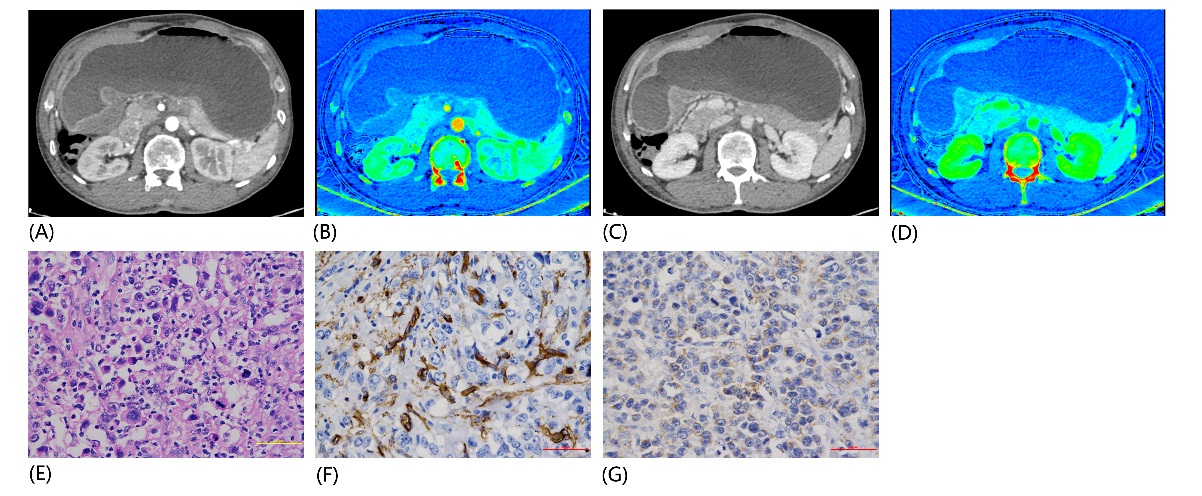 Figure 1 Detection of the iodine concentration value in a 51-year-old man with poorly differentiated adenocarcinoma, with staging IIIc (T4aN3M0). A: The monochromatic image shows focal wall thickening in the gastric antrum; B: The iodine-water image with IC value 12.83 (100 µg/cm3), nIC value 0.11 in the arterial phase. Monochromatic image (C) and iodine-water image (D) with IC value 23.91 (100 µg/cm3), nIC value 0.53 in the venous phase; E:  Hematoxylin and eosin staining of a pathological section obtained from radical surgery shows poorly differentiated, diffused subtype in the Lauren classification (× 400); F: CD34-staining shows endothelial cells stained brown; micro-vessels form clusters or have tiny hollow lumens (MVD 45/magnification × 400). G: Weak VEGF staining in the cytoplasm (× 400) with score 2. 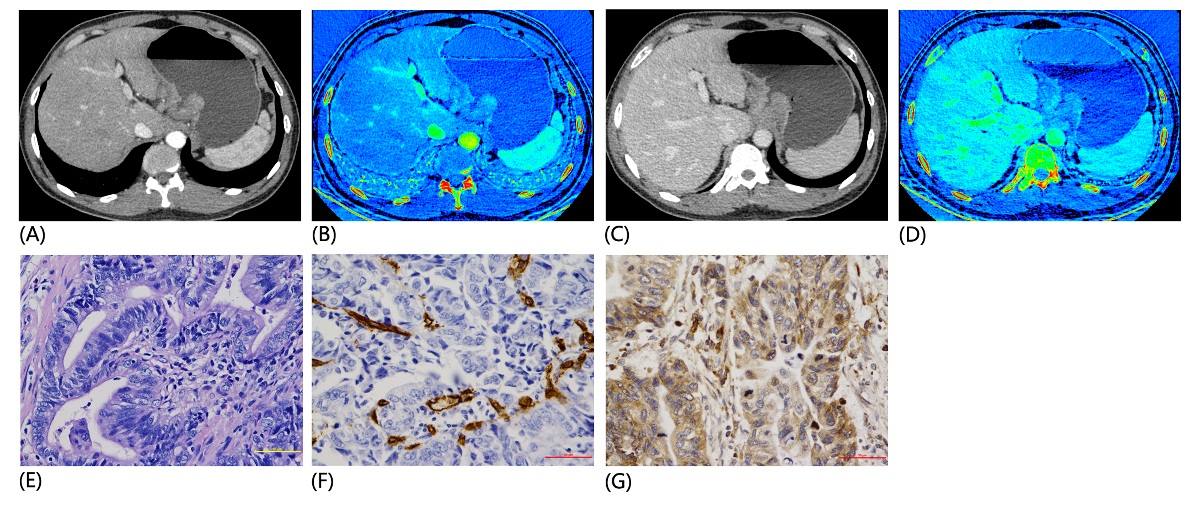 Figure 2 Detection of iodine concentration value in a 50-year-old man with moderate differentiated adenocarcinoma, of staging IIIa (T4aN1M0). A: Monochromatic image shows focal wall thickening in the gastric cardia and lesser curvature; B: The iodine-water image with iodine concentration (IC) value 11.78 (100 µg/cm3), nIC value 0.09 in the arterial phase; Monochromatic image (C) and (D) iodine-water image with IC value 18.63 (100 µg/cm3), nIC value 0.34 in the venous phase; E: Hematoxylin and eosin staining shows a moderately differentiated, intestinal Lauren subtype (× 400); F: Immunohistochemical staining shows CD34 positive micro-vessel (MVD count: 27/magnification × 400); G: Strongly positive VEGF staining (× 400) with score 5.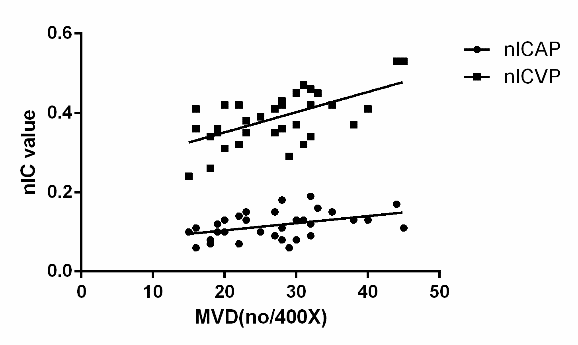 Figure 3 Scatter plots of nIC-AP, nIC-VP, and microvessel density counts in tumor lesions (r = 0.423 for nIC-AP, r = 0.606 for nIC-VP). 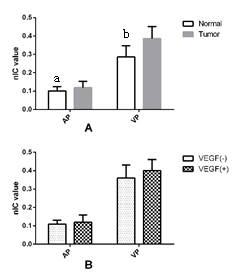 Figure 4 Comparison of nIC in arterial phase (nIC-AP) and nIC in venous phase (nIC -VP) between the normal gastric wall and tumor site (A); comparison of nIC-AP and nIC-VP between the VEGF-positive and -negative group (B). aP < 0.05, bP < 0.001.Table 1 Clinical characteristics of the patients (n = 34)Table 2 Correlation of nIC values, microvessel density and vascular endothelial growth factor expression aP < 0.05. nIC-AP: Normalized iodine concentration in arterial phase; nIC-VP: Normalized iodine concentration in venous phase; MVD: Microvessel density; VEGF: Vascular endothelial growth factor. Table 3 Correlations between bi-phase normalized iodine concentration and microvessel density in different clinical-pathological subgroups aP < 0.05. nIC-AP: Normalized iodine concentration in arterial phase; nIC-VP: Normalized iodine concentration in venous phase; MVD: Microvessel density. Table 4 Difference of bi-phase normalized iodine concentration between different clinical-pathological subgroups 1One-way ANOVA-LSD, mixed type vs intestinal type; 2Diffuse type versus intestinal type. aP < 0.05. nIC-AP: Normalized iodine concentration in arterial phase; nIC-VP: Normalized iodine concentration in venous phase; MVD: Microvessel density; SD: Standard deviation.SexMale2367.65%Female1132.35%Age30 -73 yr (56 ± 3.7 yr)30 -73 yr (56 ± 3.7 yr)Size1.5 -13.0 cm (median 4.0 cm)1.5 -13.0 cm (median 4.0 cm)Tumor locationCardia/Fundus1441.18%Gastricum926.47%Antrum1132.35%Nodal statusN01132.35%N1823.53%N2720.59%N3823.53%Depth of invasionpT2514.71%pT325.89%pT4a2264.71%pT4b514.71%Lauren subtypeIntestinal type1544.12%Mixed type720.59%Diffuse type 1235.29%Histological gradingHighly differentiated12.38%Moderately differentiated1647.06%Poorly differentiated1750.00%VarietiesMVDMVDVEGFVEGFVarietiesrP valuerP valuenIC-AP0.4230.013 a0.1700.358nIC-VP0.6060.000a0.3110.073MVD10.2100.233VarietiesnnIC-AP vs MVDnIC-AP vs MVDnIC-VP vs MVDnIC-VP vs MVDVarietiesnrP valuerP valueDepth of invasion< T470.8510.015a0.6000.154T4270.3700.0570.6560.000aNodal statusN0110.6200.042a0.6000.051N1-3230.3300.1240.6440.001aHistologic differentiationHighly and Moderately differentiated170.2500.3340.1900.466Poorly differentiated170.4270.0870.7990.000*Lauren subtypeintestinal type150.2220.4270.1010.719mixed type70.7410.057a0.8270.022adiffuse type120.1450.6530.7650.004aTumor locationCardia/Fundus140.3110.2790.760.796Gastricum90.3850.3070.5070.163Antrum110.6160.044a0.8910.000aSexMale230.3850.0700.6060.002aFemale110.6960.017a0.6050.049VarietiesnnIC-APP valuenIC-VPP valueVarietiesnmean  ±  SDP valuemean  ±  SDP valueDepth of invasion< T470.101 ± 0.0420.1950.363 ± 0.0790.302> T4270.120 ± 0.0310.392 ± 0.063Nodal statusN0110.112 ± 0.0330.3210.385 ± 0.0850.923N1-3230.125 ± 0.0350.387 ± 0.057Histologic differentiationHighly and Moderately differentiated170.100 ± 0.0280.003*0.352 ± 0.0480.001 aPoorly differentiated170.132 ± 0.0310.421 ± 0.065Lauren subtypeintestinal type150.099 ± 0.0290.016 a0.347 ± 0.0480.006 amixed type70.120 ± 0.0320.417 ± 0.0610.0131,adiffuse type120.135 ± 0.0300.0052,a0.417 ± 0.0670.002,aTumor locationCardia/Fundus140.109 ± 0.0330.4450.385 ± 0.0460.874Gastricum90.128 ± 0.0240.387 ± 0.064Antrum110.116 ± 0.0400.387 ± 0.091SexMale230.113 ± 0.0330.3770.390 ± 0.0690.633Female110.124 ± 0.0350.378 ± 0.062